Sunday, January 6 – 8:30 a.m.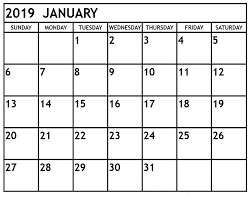 	MINISTERS:	Tony Ritter & Jamie Van Eps			LECTOR:		Robyn Lampert	USHERS:		Keith & Maria Marty	SERVERS:	Reilly, Landen, & Katlin Gibson	SACRISTANS:  Keith & Maria MartySunday, January 13 – 8:30 a.m.  	MINISTERS:	Jeri Erickson, Eileen Marquardt, & John Berlinger		LECTORS:	Caryn Marty & Abby Warnock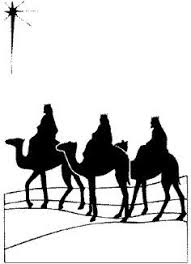 	USHERS:		Caryn Marty & Abby Warnock	SERVERS:	Andrew & Brock Marty	SACRISTANS:  John & Mary Lou BerlingerSunday, January 20 – 8:30 a.m. 	MINISTERS:	Rich Weber & Dean Quackenbush		LECTOR:		Sandi Marlow-Weber			USHERS:		Brian Marty & Mark Lampert		SERVERS:	John & Jace Kleindl			SACRISTAN:    Jodi DeCamp	Sunday, January 27 – 8:30 a.m.  	MINISTERS:	Anita Marty & Ginny Heintzelman						LECTOR:		Vivian Heltemes			USHERS:		Larry Heintzelman & Jim Stock		SERVERS:	Berdine & Xavier Kleindl			SACRISTANS:	Larry & Ginny Heintzelman	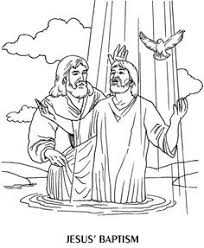 